Контрольная работа по темеЭлектромагнитное поле.Вариант 1Квадратная рамка расположена в однородном магнитном поле, как показано на рисунке. Направление тока в рамке указано стрелками.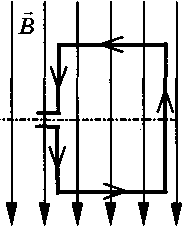 Сила, действующая на нижнюю сторону рамки, направлена:1) вниз ↓2) вверх ↑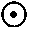 3) из плоскости листа на нас 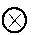 4) в плоскость листа от нас В однородное магнитное поле перпендикулярно линиям магнитной индукции поместили прямолинейный проводник, по которому протекает ток силой 8 А. Определите индукцию этого поля, если оно действует с силой 0,02 Н на каждые 5 см длины проводника.1) 0,05 Тл			3) 80 Тл2) 0,0005 Тл		4) 0,0125 ТлОдин раз кольцо падает на стоящий вертикально полосовой магнит так, что надевается на него; второй раз так, что пролетает мимо него. Плоскость кольца в обоих случаях горизонтальна.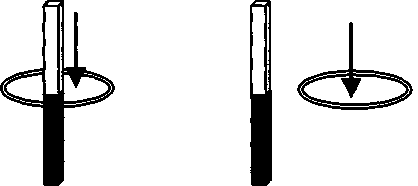 Ток в кольце возникает1) в обоих случаях2) ни в одном из случаев3) только в первом случае4) только во втором случаеРадиостанция работает на частоте 60 МГц. Найдите длину электромагнитных волн, излучаемых антенной радиостанции. Скорость распространения электромагнитных волн с = 3 ∙ 108 м/с.1) 0,5 м		2) 5 м		3) 6 м		4) 10 мКак изменится электрическая емкость плоского конденсатора, если площадь пластин увеличить в 3 раза?1) Не изменится2) Увеличится в 3 раза3) Уменьшится в 3 раза4) Среди ответов 1-3 нет правильного.Контрольная работа по темеЭлектромагнитное поле.Вариант 2Квадратная рамка расположена в однородном магнитном поле, как показано на рисунке. 
Направление тока в рамке указано стрелками. Как направлена сила, действующая на сторону ab рамки со стороны магнитного поля?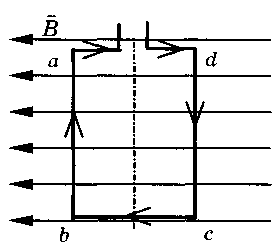 1) Перпендикулярно плоскости 
чертежа, от нас2) Перпендикулярно плоскости 
чертежа, к нам3) Вертикально вверх, в плоскости чертежа  ↑4) Вертикально вниз, в плоскости чертежа  ↓Прямолинейный проводник длиной 20 см, по которому течет электрический ток силой 3 А, находится в однородном магнитном поле с индукцией 4 Тл и расположен под углом 90° к вектору магнитной индукции. Чему равна сила, действующая на проводник со стороны магнитного поля?1) 240 Н			3) 60 Н2) 0,15 Н			4) 2,4 Н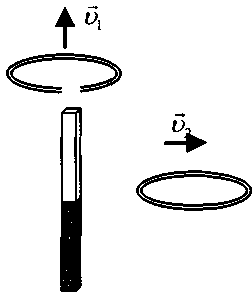 Проводящее кольцо с разрезом поднимают над полосовым магнитом, а сплошное проводящее кольцо смещают вправо (см. рисунок).При этом индукционный токтечет только в первом кольцетечет только во втором кольцетечет и в первом, и во втором кольцене течет ни в первом, ни во втором кольцеДлина электромагнитной волны в воздухе равна 0,6 мкм. Чему равна частота колебаний вектора напряженности электрического поля в этой волне? Скорость распространения электромагнитных волн с = 3 • 108 м/с.1)  1014 Гц		2)  5 • 1013 Гц		3)  1013 Гц 	4)  5 • 1014 ГцКак изменится электрическая емкость плоского конденсатора, если расстояние между пластинами увеличить в 2 раза?1)  Не изменится2)  Увеличится в 2 раза3)  Уменьшится в 2 раза4)  Среди ответов 1-3 нет правильного.Как изменится период собственных электромагнитных колебаний в контуре (см. рисунок), если ключ К перевести из положения 1 в положение 2?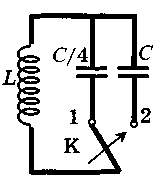 1)   Уменьшится в 4 раза	3)   Уменьшится в 2 раза2)   Увеличится в 4 раза	4)   Увеличится в 2 разаУстановите соответствие между особенностями электромагнитных волн и их диапазонами. К каждой позиции первого столбца подберите соответствующую позицию второго и запишите в таблицу выбранные цифры под соответствующими буквами.Ученик решил использовать лазерную указку для определения показателя преломления неизвестной жидкости. Он взял прямоугольную пластмассовую коробочку с прозрачными стенками, налил в нее жидкость и насыпал детскую присыпку, чтобы луч стал видимым. Для измерения угла падения и угла преломления он воспользовался двумя одинаковыми транспортирами (см. рисунок) и определил, что угол падения 75° (sin75° = 0,97). Чему равен показатель преломления п?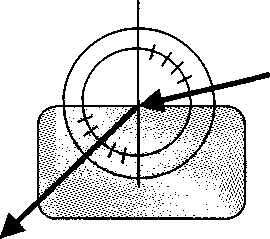 В таблице показано, как изменялся заряд конденсатора в колебательном контуре с течением времени.Вычислите емкость  конденсатора в  контуре,  если  индуктивность катушки равна 32 мГн.Как изменится период собственных электромагнитных колебаний в контуре (см. рисунок), если ключ К перевести из положения 1 в положение 2?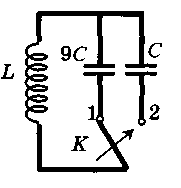 1)  Уменьшится в 9 раз2)  Увеличится в 9 раз3)  Уменьшится в 3 раза4)  Увеличится в 3 разаУстановите соответствие между научными открытиями и учеными, которым эти открытия принадлежат.К каждой позиции первого столбца подберите соответствующую позицию второго и запишите в таблицу выбранные цифры под соответствующими буквами.Если на дно тонкостенного сосуда, заполненного жидкостью и имеющего форму, приведенную на рисунке, пустить луч света так, что он, пройдя через жидкость, попадет в центр сосуда, то луч выходит из жидкости под углом 30° относительно поверхности воды. Каков показатель преломления п жидкости, если луч АО составляет 45° с вертикалью?Детектор полностью поглощает падающий на него свет частотой v = 6 • 1014 Гц. За время t = 5 с на детектор падает N = 3 • 105 фотонов. 
Какова поглощаемая детектором мощность? Постоянная Планка 6,6 • 10-34 Дж • с.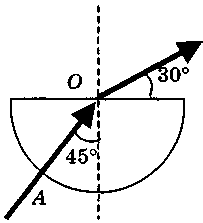 Контрольная работа по темеЭлектромагнитное поле.Вариант 3Квадратная рамка расположена в однородном магнитном поле, как показано на рисунке. Направление тока в рамке указано стрелками.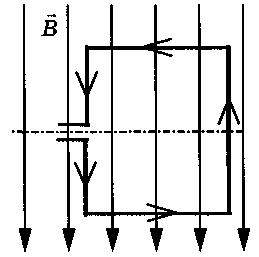 Сила, действующая на верхнюю сторону рамки, направлена:1)  вниз ↓2)  вверх ↑3)  из плоскости листа на нас 4)  в плоскость листа от нас  В однородное магнитное поле перпендикулярно линиям магнитной индукции поместили прямолинейный проводник, по которому протекает ток силой 4 А. Определите индукцию этого поля, если оно действует с силой 0,2 Н на каждые 10 см длины проводника.1)  0,5 Тл			3)  2 Тл2)  0,005 Тл			4)  20 ТлСплошное проводящее кольцо из начального положения (см. рисунок) в первом случае смещают вверх, а во втором вниз.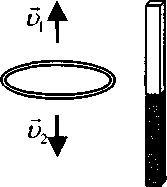 Индукционный ток в кольцетечет только в первом случаетечет только во втором случаетечет в обоих случаяхв обоих случаях не течетНа какую длину волны нужно настроить радиоприемник, чтобы слушать радиостанцию «Наше радио», которая вещает на частоте 101,7 МГц? Скорость распространения электромагнитных волн с = 3 • 108 м/с.1) 2,950 км			3) 2,950 дм2) 2,950 м			4) 2,950 смКак изменится электрическая емкость плоского конденсатора, если площадь пластин уменьшить в 5 раз? Не изменитсяУвеличится в 5 разУменьшится в 5 разСреди ответов 1-3 нет правильного.Контрольная работа по темеЭлектромагнитное поле.Вариант 4Квадратная рамка расположена в однородном  магнитном поле, как показано на рисунке. 
Направление тока в рамке указано стрелками. Как направлена сила, действующая на сторону dc рамки со стороны магнитного поля? 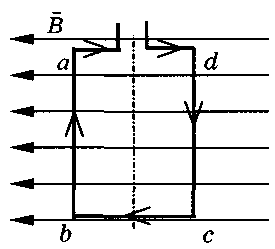 1) Перпендикулярно плоскости 
чертежа, от нас2) Перпендикулярно плоскости чертежа, 
к нам3) Вертикально вверх, в плоскости чертежа  ↑4) Вертикально вниз, в плоскости чертежа  ↓С какой силой действует однородное магнитное поле с индукцией 2,5 Тл на проводник длиной 50 см, расположенный под углом 90° к вектору индукции, при силе тока в проводнике 2 А?1) 250 Н		2) 1,6 Н		3) 1 Н		4) 2,5 НПроводящее кольцо с разрезом из начального положения поднимают вверх к полосовому магниту, а сплошное проводящее кольцо из начального положения смещают вправо (см. рисунок).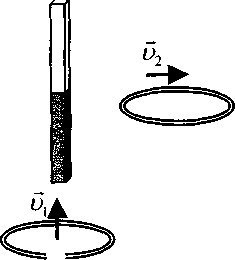 При этом индукционный ток течет в обоих случаях в обоих случаях не течеттечет только в первом случаетечет только во втором случаеВ первых экспериментах по изучению распространения электромагнитных волн в воздухе были измерены длина волны А. = 50 см и частота излучения v = 500 МГц. На основе этих неточных значений скорость света примерно равна1) 100000 км/с	2) 200000 км/с	3) 250000 км/с	4) 300000 км/сКак изменится электрическая емкость плоского конденсатора, если расстояние между пластинами уменьшить в 4 раза?1)  Не изменится			3)  Уменьшится в 4 раза2)  Увеличится в 4 раза		4)  Среди ответов 1-3 нет правильного.Как изменится период собственных электромагнитных колебаний в контуре (см. рисунок), если ключ К перевести из положения 1 в положение 2?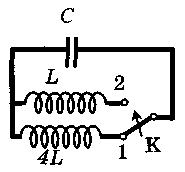 1)   Уменьшится в 2 раза	3)   Уменьшится в 4 раза2)   Увеличится в 2 раза	4)   Увеличится в 4 разаУстановите соответствие между особенностями электромагнитных волн и их диапазонами.К каждой позиции первого столбца подберите соответствующую позицию второго и запишите в таблицу выбранные цифры под соответствующими буквами.Ученик решил использовать лазерную указку для определения показателя преломления неизвестной жидкости. Он взял прямоугольную пластмассовую коробочку с прозрачными стенками, налил в нее жидкость и насыпал детскую присыпку, чтобы луч стал видимым. Для измерения угла падения и угла преломления он воспользовался двумя одинаковыми транспортирами, которые положил вдоль стенки коробочки (см. рисунок) и определил, что угол падения равен 60°. Чему равен показатель преломления nl 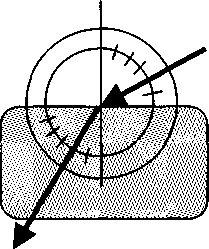 В таблице показано, как изменялся заряд конденсатора в колебательном контуре с течением времени.Вычислите   индуктивность катушки, если   емкость конденсатора в контуре равна 100 пФ.Как изменится период собственных электромагнитных колебаний в контуре (см. рисунок), если ключ К перевести из положения 1 в положение 2? 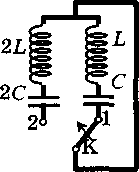 Уменьшится в 4 разаНе изменитсяУменьшится в 2 раза Увеличится в 2 разаУстановите соответствие между научными открытиями и учеными, которым эти открытия принадлежат.К каждой позиции первого столбца подберите соответствующую позицию второго и запишите в таблицу выбранные цифры под соответствующими буквами.Если на дно тонкостенного сосуда, заполненного жидкостью и имеющего форму, приведенную на рисунке, пустить луч света так, что он, пройдя через жидкость, попадет в центр сосуда, то луч выходит из жидкости под углом 60° относительно вертикали. Каков показатель преломления п жидкости, если луч АО составляет 45° с вертикалью? 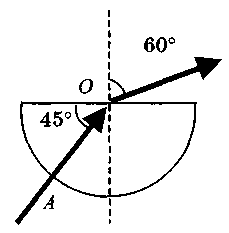 Детектор полностью поглощает падающий на него свет частотой v = 5 • 1014 Гц. Поглощаемая мощность равна Р = 3,3 • 10-14 Вт. 
Сколько фотонов падает на детектор за время t = 5 с? 
Постоянная Планка 6,6 • 10-34 Дж • с.ОСОБЕННОСТИ ВОЛНЭЛЕКТРОМАГНИТНЫЕ ВОЛНЫA) Волны с минимальной частотой1) Радиоволны2) Инфракрасное излучение3) Видимое излучение4) Ультрафиолетовое излучение5) Рентгеновское излучениеБ) Волны, идущие от нагретых тел1) Радиоволны2) Инфракрасное излучение3) Видимое излучение4) Ультрафиолетовое излучение5) Рентгеновское излучениеB) Волны, обладающие проникающей способностью1) Радиоволны2) Инфракрасное излучение3) Видимое излучение4) Ультрафиолетовое излучение5) Рентгеновское излучениеАБВt, 10-6 с0123456789q, 10-6 Кл21,420-1,42-2-1,4201,4221,42НАУЧНЫЕ ОТКРЫТИЯУЧЕНЫЕA) Создал теорию электро-магнитного поля1) Т. Юнг2) М. Фарадей3) Д. Максвелл4) Б. Якоби5) Г. ГерцБ) Зарегистрировал электро- магнитные волны1) Т. Юнг2) М. Фарадей3) Д. Максвелл4) Б. Якоби5) Г. ГерцB) Получил интерференцию 
света1) Т. Юнг2) М. Фарадей3) Д. Максвелл4) Б. Якоби5) Г. ГерцАБВОСОБЕННОСТИ ВОЛНЭЛЕКТРОМАГНИТНЫЕ ВОЛНЫA) Волны с максимальной частотой1) Радиоволны2) Инфракрасное излучение3) Видимое излучение4) Ультрафиолетовое излучение5) Рентгеновское излучениеБ) Волны, используемые в телевидении и сотовой связи1) Радиоволны2) Инфракрасное излучение3) Видимое излучение4) Ультрафиолетовое излучение5) Рентгеновское излучениеB) Волны, вызывающие пигментацию кожи1) Радиоволны2) Инфракрасное излучение3) Видимое излучение4) Ультрафиолетовое излучение5) Рентгеновское излучениеАБВt, 10-6 с024681012141618q, 10-6 Кл02,1332,130-2,13-3-2,1302,13НАУЧНЫЕ ОТКРЫТИЯУЧЕНЫЕA) Создал теорию электромагнитного поля1)  Б. Якоби2)  Д. Максвелл3)  Т. Юнг4)  М. Фарадей5)  Г. ГерцБ) Зарегистрировал электромагнитные волны1)  Б. Якоби2)  Д. Максвелл3)  Т. Юнг4)  М. Фарадей5)  Г. ГерцB) Получил интерференцию света1)  Б. Якоби2)  Д. Максвелл3)  Т. Юнг4)  М. Фарадей5)  Г. ГерцАБВ